   AWARD NOMINATION FORM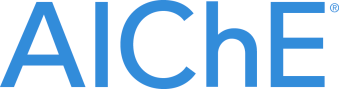 For Award Year___________For the AIChE Management Division Award: Send an electronic copy of this form, supplemental sheets, supporting letters and documents to the Awards Committee chair (George Newcomb; geonewcomb@gmail.com). Deadlines and descriptions of the award are listed on the AIChE Web: http://www.aiche.org/community/awards/management-division-awardBACKGROUND DATA1. Name of the Award: ________________________________________	Today’s Date: ____________________________2. Name of Nominee: _________________________________________	 Date of Birth: ____________________________3. Present Position (exact title): _________________________________	Telephone Number: (______) ________________Organization: _______________________________________________	Email: __________________________________    Street Address: __________________________________________________________________________________________		 __________________________________________________________________________________________    City: ____________________________________________________	State: ____________   Zip: __________________4. University Education:    Institution: 						Degree			Year/Major    __________________________________________	________________	_____________________________    __________________________________________	________________	_____________________________    __________________________________________	________________	_____________________________    __________________________________________	________________	_____________________________5. Positions Held:    Organization				Position or Title			Dates of Employment    __________________________________________	_________________________	____________________    __________________________________________	_________________________	____________________    __________________________________________	_________________________	____________________   __________________________________________	_________________________	____________________6. Technical and Professional Society Memberships and Offices held: _________________________________________    _________________________________________________________________________________________    _________________________________________________________________________________________Nominator’s Name, Address, Telephone Number and email:    _________________________________________________________________________________________   __________________________________________________________________________________________   __________________________________________________________________________________________Nominator’s Signature: __________________________________________________________________________7. Academic and Professional honors (include awards and prizes, membership in honorary societies and date the honor was received):    ____________________________________________________________________________________________________    ____________________________________________________________________________________________________CITATION    Proposed citation (not more than 25 carefully edited words that reflect specific achievements):    ____________________________________________________________________________________________________    ____________________________________________________________________________________________________    ____________________________________________________________________________________________________    ____________________________________________________________________________________________________    ____________________________________________________________________________________________________    ____________________________________________________________________________________________________    ____________________________________________________________________________________________________QUALIFICATIONS. These are described on the AIChE website, http://www.aiche.org/community/awards/management-division-award  After reading them, please attach sheets providing information on the nominee.1. Identification and evaluation of the accomplishments (be specific) on which the nomination is based (maximum of two double spaced pages).2. If the nominee has previously received any award from AIChE or one of its divisions/forums, and explicit statement of new accomplishments or work over and above those cited for the earlier award(s) must be included (max. of one double spaced page).3. Selected bibliography (including books, patents, and major papers published).SUPPORTING LETTERS	   Letters from no more than four individuals whose names are listed below.   Awards Committee members for the award may not write supporting letters.Name: ___________________________________________________	   Affiliation: ___________________________________Name: ___________________________________________________	   Affiliation: ___________________________________Name: ___________________________________________________	   Affiliation: ___________________________________Name: ___________________________________________________	   Affiliation: ___________________________________
Deadline for Management Division award is May 31 each year.